School of Education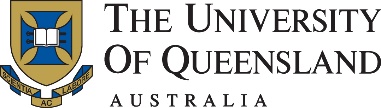 APPLICATION TO UNDERTAKE SUPERVISED RESEARCH PROJECTDouble click the highlights boxes to check or uncheckPLEASE NOTE: Assessment requirements must be clear to the student prior to submission of this form and details below. Both student and supervisor must sign to confirm all recorded dates and procedures are correct and understood, This form should be completed in conjunction with the Course Profile: Students should refer to assessment submission guidelines in the Course Profile. GuidelineIn consultation with their advisor, students should develop a short proposal that demonstrates a clear focus and scope for their studies. While it is appreciated that the proposal may change a little during the semester in consultation with the supervisor, it is important the students have a clear idea of their proposed research at the start of the semester. The proposal should be at least on page in length and should address: rational for the research, possible research questions, a potential research methodology and a list of some relevant literature. PLEASE NOTE:  There should be at least one opportunity for the student to receive feedback prior to the census date to allow the student to decide whether they wish to drop the course prior to that deadline.****************************************************************************************PROFFICE USE ONLY:     Enrolment Approved  ☐      Added to Permission List  ☐      Comments Added  ☐      Scanned & Emailed  ☐Enrolment Denied ☐  Reason:___________________________________  Student & Supervisor Advised: ☐  Initial:______ Date:_______All postgraduate coursework and Honours students who wish to enrol in EDUC7027, #4 Project A, #6 Project B are responsible for ensuring this form is completed, signed by both student and supervisor and submitted to education@uq.edu.au two (2) weeks prior to the enrolment due date for the chosen semester.This form is available as an electronic document.  Please enter all requested information before printing: http://www.uq.edu.au/education/student-forms.IMPORTANT: This form is to be completed in conjunction with the Electronic Course Profile (www.uq.edu.au/study).NOTE:	Students are not permitted to enrol in a project until they have passed two courses (#4) and it is highly recommended that at least one of the core research courses (Part A) has been completed.Student NameStudent NumberProgramField of StudySemesterInternalYearExternal  EDUC7026              Special Topics in Education - #2 in a single semester	  EDUC7027              Guided Study: Educational Investigation - #2 in a single semester	Project A:	EDUC7910 - #4 in a single semester	 #4 units	EDUC7800 - #2 in Semester 1 then #2 immediately following in Semester 2		EDUC7801- #2 in Semester 2 then #2 in Semester 1 of the following year	Project B:	EDUC7915 - #6 in a single semester	 #6 units	EDUC7700 - #3 in Semester 1 then #3 immediately following in Semester 2		EDUC7710 - #3 in Semester 2 then #3 in Semester 1 of the following year	TITLE OF PROJECT:TITLE OF PROJECT:SUMMARY OF THE ACTIVITY:	The summary should state what the problem is and the aims of your project.SUMMARY OF THE ACTIVITY:	The summary should state what the problem is and the aims of your project.SUMMARY OF THE ACTIVITY:	The summary should state what the problem is and the aims of your project.E.g. Literature Review of Case Study Research etc. A short statement expanding on the title above. E.g. Literature Review of Case Study Research etc. A short statement expanding on the title above. E.g. Literature Review of Case Study Research etc. A short statement expanding on the title above. KEY MILESTONES AND DATES:KEY MILESTONES AND DATES:Please refer to assessment task details and due dates on the Electronic Course Profile (www.uq.edu.au/study), in addition to assessment tasks, list formative tasks negotiated between student and supervisor.The Supervisor should detail all assessment requirements (eg. nature, length), formative due dates and submission procedures, and confirm the summative details are understood and agreed upon by both parties via the signed statement below.Please refer to assessment task details and due dates on the Electronic Course Profile (www.uq.edu.au/study), in addition to assessment tasks, list formative tasks negotiated between student and supervisor.The Supervisor should detail all assessment requirements (eg. nature, length), formative due dates and submission procedures, and confirm the summative details are understood and agreed upon by both parties via the signed statement below.Please refer to assessment task details and due dates on the Electronic Course Profile (www.uq.edu.au/study), in addition to assessment tasks, list formative tasks negotiated between student and supervisor.The Supervisor should detail all assessment requirements (eg. nature, length), formative due dates and submission procedures, and confirm the summative details are understood and agreed upon by both parties via the signed statement below.CHECKLIST: I agree that in conjunction with my supervisor I have:☐    identified a project title☐    discussed my project with my supervisor and written a summary in my application☐    discussed formative milestones and dates with my supervisor☐    I agree that I have read and understood the formal assessment tasks for the chosen course as detailed in the Electronic Course Profile (www.uq.edu.au/study).CHECKLIST: I agree that in conjunction with my supervisor I have:☐    identified a project title☐    discussed my project with my supervisor and written a summary in my application☐    discussed formative milestones and dates with my supervisor☐    I agree that I have read and understood the formal assessment tasks for the chosen course as detailed in the Electronic Course Profile (www.uq.edu.au/study).CHECKLIST: I agree that in conjunction with my supervisor I have:☐    identified a project title☐    discussed my project with my supervisor and written a summary in my application☐    discussed formative milestones and dates with my supervisor☐    I agree that I have read and understood the formal assessment tasks for the chosen course as detailed in the Electronic Course Profile (www.uq.edu.au/study).Student SignatureI agree that I have read and explained the formal assessment tasks to the student for the chosen course as detailed in the Electronic Course Profile (www.uq.edu.au/study).I agree that I have read and explained the formal assessment tasks to the student for the chosen course as detailed in the Electronic Course Profile (www.uq.edu.au/study).I agree that I have read and explained the formal assessment tasks to the student for the chosen course as detailed in the Electronic Course Profile (www.uq.edu.au/study).Supervisor NameSupervisor SignatureProjects Coordinator Approval